Year 5 Spring 1 Design and Technology – Global FoodYear 5 Spring 1 Design and Technology – Global FoodYear 5 Spring 1 Design and Technology – Global FoodKey factsAn average meal should be made up of one third carbohydrates, one third fruits and vegetables and one third split between dairy, protein and a little bit of fatPeople around the world eat a wide variety of foodAll around the world people need food to stay healthy, give us energy and help us growStaple foods form the bulk of diets around the worldThese include rice, pasta, potatoes, bread, couscous and plantainStaple foods vary for different countries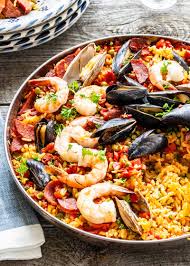 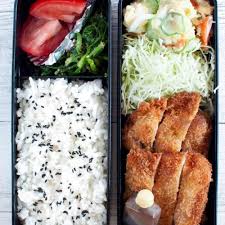 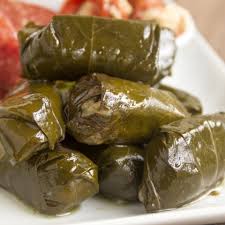 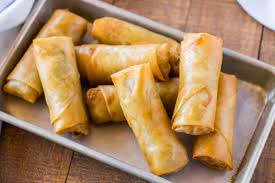 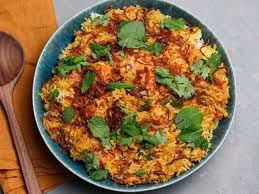 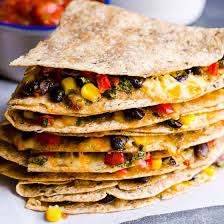 Key factsAn average meal should be made up of one third carbohydrates, one third fruits and vegetables and one third split between dairy, protein and a little bit of fatPeople around the world eat a wide variety of foodAll around the world people need food to stay healthy, give us energy and help us growStaple foods form the bulk of diets around the worldThese include rice, pasta, potatoes, bread, couscous and plantainStaple foods vary for different countriesVocabularyclimateflourishsensoryproteincarbohydratesstarchy foodnutritionalbenefitsbalancedhygienetechniquesMethods for cooking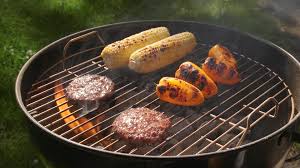 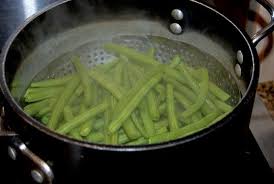 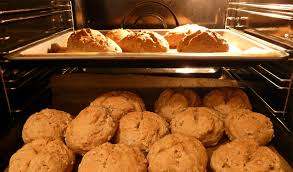 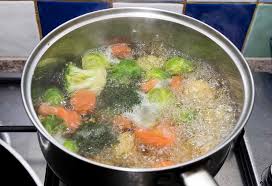 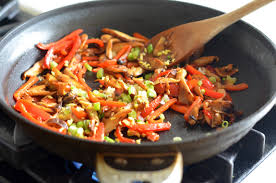 